21 мая  - четвергМАТЕМАТИКАСмотрим презентацию «Математика 21.05» ( на сайте детсада)и выполняем задания.АЗБУКА  БЕЗОПАСНОСТИ « Опасности вокруг нас»Покажите  ребенку  видеоролики об опасных предметах и местах https://youtu.be/4-CKpJO64Zs острые предметыhttps://vk.com/video2548688_170008052   опасные местаhttps://youtu.be/IeWbVSUqCCk  сказки  о  безопасности ролик детсада г. Минска А затем повторите правила безопасности, используя презентацию « Опасности вокруг нас» ( на сайте детсада) 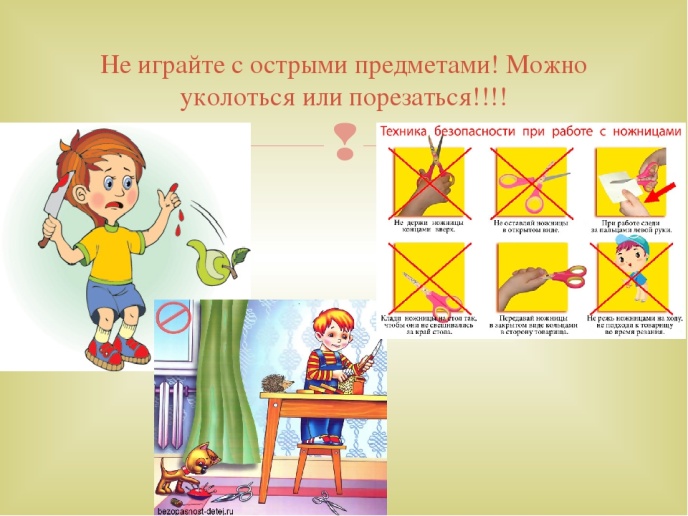 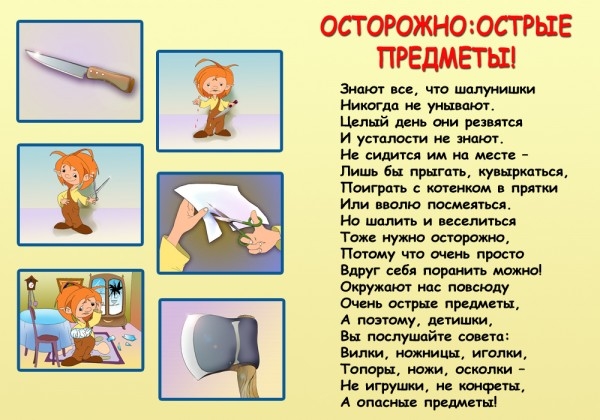 Острыми, колющими и режущими предметами надо пользоваться осторожно, только в присутствии взрослых и убирать на свои места, так как порядок в доме не только для красоты, но и для безопасности.А ТАКЖЕ:  1.  Рекомендую познакомиться  с памятками для родителей по финансовой грамотности( на сайте детсада), побеседовать  с детьми  и показать им  мультфильмы  по финансовой  грамотности.https://youtu.be/hpm8_gq4O-0    Что такое деньги?https://youtu.be/-o9X6QZwEKs   Работа и зарплата. ПРОВЕДИТЕ С ДЕТЬМИ ОПЫТ: « Шагающая вода» ( инструкция на сайте детсада)